          Акция для неравнодушных родителей: «Я дарю тебе словечко!»Цель:  формирование  положительного эмоционального настроя, создание условий для развития толерантности и бесконфликтного общения детей и взрослых.Количество:   все желающие родители детского садаМесто проведения:  холл детского садаМатериалы: ватман с нарисованной семьей,  воздушные шарики из цветной бумаги, клей, фломастеры, памятки для родителей «Родительские  слова - установки», «Неприличные слова».Ход проведения:Родителям предлагается сказать своему ребенку теплое, ласковое слово для положительного эмоционального настроя на день (дети старше 5лет также могут сказать родителям теплые слова). Родитель пишет на воздушном шарике слово, ребенок клеит его на ватман. Родители получают памятку.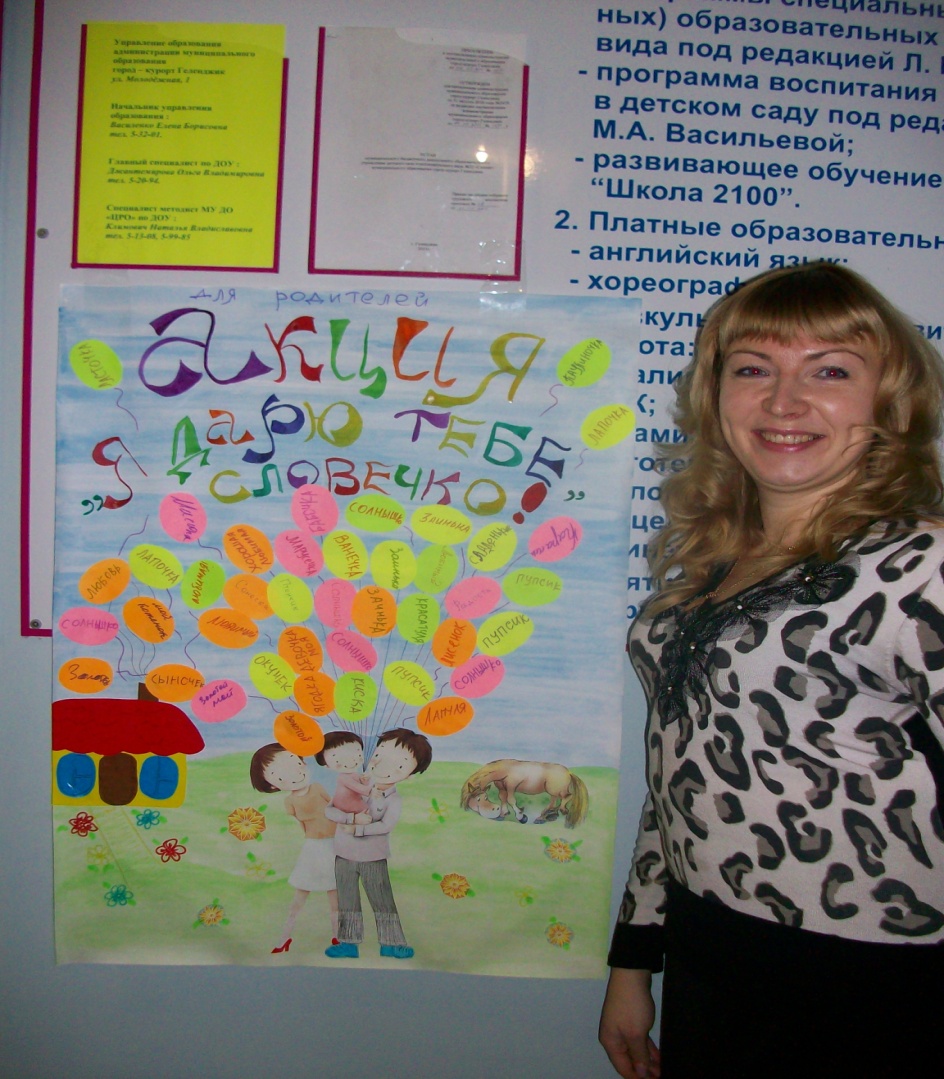 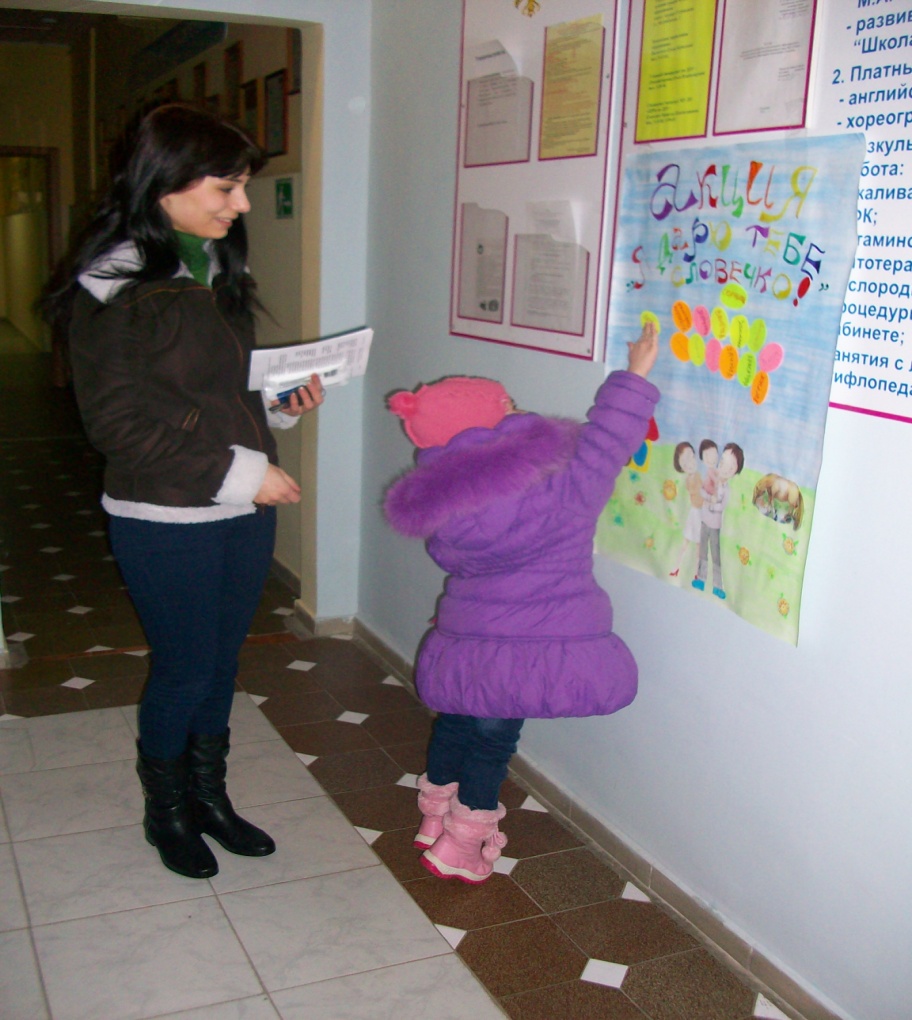 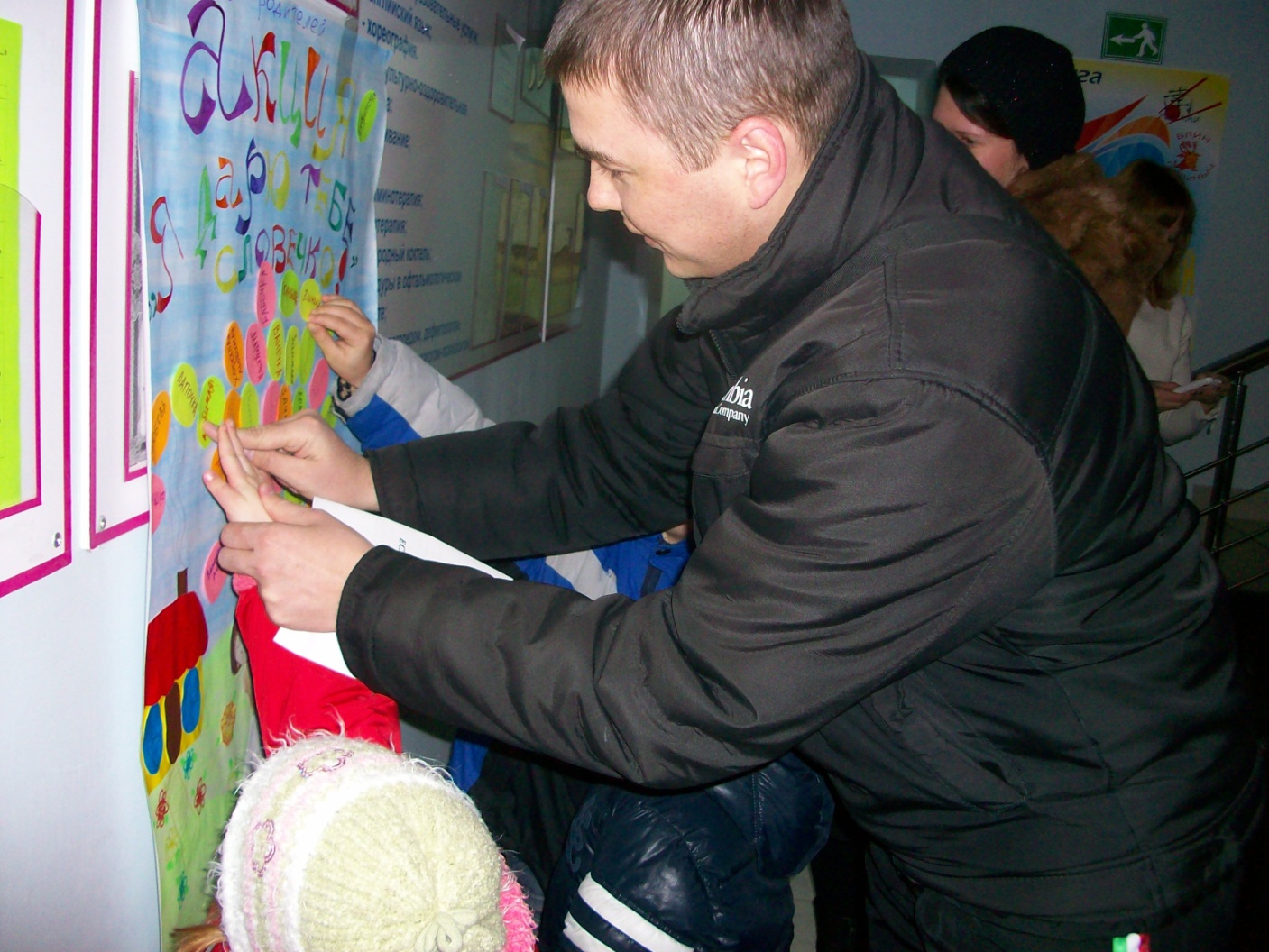 